 FIROZ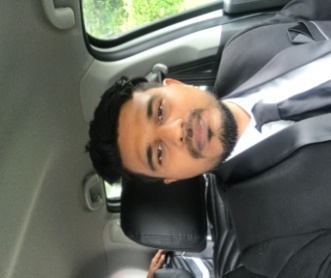 Electrical Project EngineerEmail: firoz.383161@2freemail.com Professional SummaryElectrical Engineer with 5 years of uae experience in MEP construction projects and familiar with all major engineering standards associated with electrical power distribution system.Key SkillsExtensive AutoCAD knowledgeExpert in Microsoft word, excel and project softwareRevit MEP basicsConstruction site managementTechnical reports and Electrical components competencyAdvanced critical thinkingKnowledge of Ladder Logic programming (PLC)Work HistoryMay 2016 - June 2018          Electrical Project Engineer                                            Al Sabah International LLC - DubaiMay 2013 – March 2016       Electrical Site Engineer                                            Radiant Technical Works LLC – DubaiSept 2011 – Feb 2013           Electrical Site Engineer                                                   India Tech Engineering Contractors - MangaloreKey ResponsibilitiesRendered technical drawings and electrical systems specifications that exceeded company standards.Performed load calculation for sizing wire and circuit protection.Wrote protocols, qualification documents, test plans and test reports for quality assurance purposes.Maintain logs and supervise RFIs, Daily Reports and Submittals on web based program.Negotiate and maintain relations with vendors and subcontractors.Support Project Manager with electrical project establishment and closeout.Develop and review of complex electrical project calculations.Guide project installation and commissioning on final load testing.Prepare reports and study existing technical information clearly and precisely to attain client requirementsHighly successful in interfacing with key decision makers, resolving critical problem areas and delivering on client commitmentsPreparation of load distribution schedule and DEWA required documentsPrepare delivery schedule of materials  and method statement based on project programmedReview the mechanical/electrical works checklist, as built drawing and related quality control documentsMonitors the production and quality of sub contractors works at siteIdentifies delays at site and notifies to the Project EngineerArrange skills development and training for the foremen and site workforceControl of the quality and technical correctness of the installation in accordance with the project quality assurance planEnsure that the works are undertaken in accordance with the working drawings and project specificationsEnsure all works are completed on time to the specified quality, inspected and accepted by the consultantIdentifies additional works at site and advises the Project EngineerMaintains records of the changes to the working drawings to enable the record drawings to be producedAllocate the workforce to areas of the site based on the programmed, nature of the works and the skills requiredEnsure materials are available at site to undertake the worksEnsure the project labor budget is achievedManage and supervises the onsite electrical worksSet targets and monitors the productivity of the workforce at siteEducationApril 2011 –   Bachelor’s Degree:  Electrical and Electronics Engineering                            Sapthagiri College of Engineering – Dharmapuri, India                            Anna University- ChennaiAC Machines and TransformersCircuit TheoryNetwork Analysis and SynthesisDigital Signal ProcessingMay 2015 –   Certified Course:  Automation System Engineer                           IPCS Training Institute - Kerala, India                            Accredited by USAPLCSCADAVFDElectrical Controls and PanelsPersonal Details                        Nationality: Indian                Date of Birth: 17.11.1988                 Sex:  MaleTraining & Workshops 2nd May 2011 –30th June 2011        the Travancore Cochin Chemicals Ltd - Kerala, India Electrical Control and Panel Designing Different types of panelsBasic components to be installed in a panelWiring details of panel Specification and physical Dimension of componentsEarthen and cabling of panels-standard procedureReferencesReferences available upon request